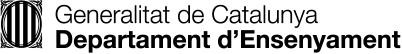 INS Francesc Macià Joan Maragall, 42 08940 Cornellà de Ll.ELECCIÓ DE DEPARTAMENT en el qual es desitja realitzar el Treball de Recerca de Batxillerat.1r 2 batxillerat. Modalitat: Batx. Científic i de la Salut. Curs 2020-21ALUMNE/A: 	Data:  	Hauràs d’escollir 3 departaments/seminaris per ordre de preferència de l’1 al 3. S’intentarà respectar el departament/seminari seleccionat per l’alumne/a, sempre que sigui possible.Termini per lliurar l’elecció: 18 de desembre de 2020 al tutor/aNo fer el lliurament d’aquest document implica que s’assignarà d’ofici a l’alumne/a.Signatura del pare/mare/tutor: DNINº ordreDEPARTAMENTCatalàCastellàAnglèsFilosofiaHistòriaEducació FísicaMatemàtiquesFísica i QuímicaBiologiaMúsicaFrancèsOrientació